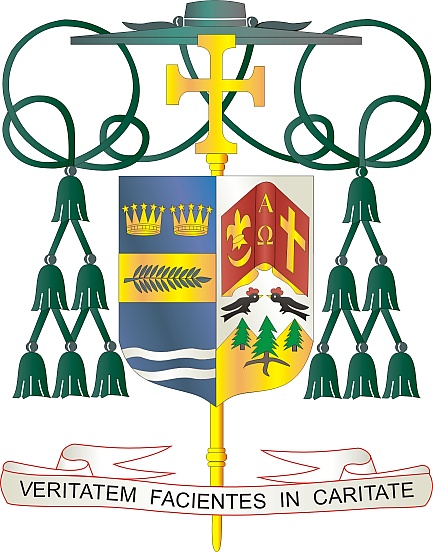 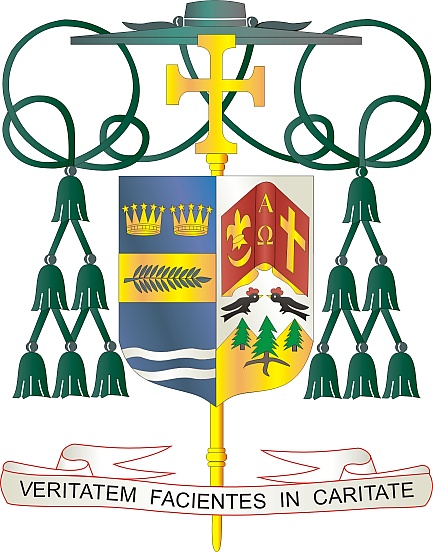 9995 North Military Trail • (561) 775-9595    Fax (561) 775-70351ro de junio de 2024Queridos hermanos y hermanas en Cristo,	El próximo fin de semana, 8 y 9 de junio, la Diócesis de Palm Beach recolectará fondos para apoyar dos iniciativas importantes: las Misiones de los Afroamericanos e Indígenas y las Misiones Católicas Domesticas.	La colecta de la Misión Afroamericana e Indígenas, establecida como la primera colecta nacional en 1874, existe para ayudar a las comunidades católicas afroamericanas y nativas americanas en todo Estados Unidos a difundir la Buena Nueva de Jesucristo y responder a necesidades reales y urgentes sobre el terreno. Su apoyo ayuda a los misioneros a servir, formar a niños y adultos en la fe y construir esperanza en áreas donde escasea.	Una porción de la colecta para las Misiones Católicas Domesticas ayudan a las diócesis con dificultades en toda nuestra nación y sus territorios que requieren asistencia financiera para sostener sus principales servicios pastorales y obras de misericordia. Su apoyo a este llamamiento marca la diferencia en las comunidades misioneras a través de programas de evangelización, formación en la fe, la vida y la dignidad humana, fortalecimiento de matrimonios y familias, y vocaciones sacerdotales y religiosas.Con gratitud por su continua generosidad y cada deseo de oración, Yo soy					Sinceramente suyo en Cristo,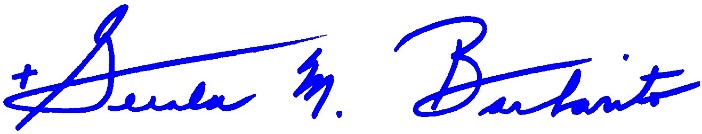 Reverendísimo Gerald M. Barbarito					Obispo de Palm BeachNOTA PARA LOS PÁRROCOS: SE REQUIERE PUBLICAR ESTA CARTA EN EL BOLETÍN PARROQUIAL EN MEDIA PÁGINA O PAGINA COMPLETA EL FIN DE SEMANA DEL 1ro Y 2 DE JUNIO DE 2024.  LA COLECTA SE REALIZARÁ EL 8 Y 9 DE JUNIO DE 2024.  PUEDEN LEER LA CARTA A LOS FELIGRESES, PUBLICARLA EN LAS REDES SOCIALES Y EN SU PAGINA WEB, ADEMÁS DE IMPRIMIRLA EN EL BOLETÍN.